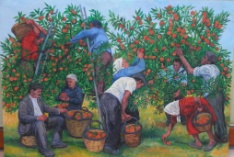 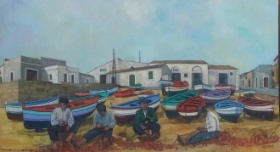              AMACCorrado FrateantonioCONCORSO ARTISTICO - CULTURALE " IN MEMORIA DI CORRADO FRATEANTONIO"DAL TITOLO: "AVOLA: CULLA D'ARTE E BELLEZZA", indetto dall'Associazione Mediterranea Arte Cultura Corrado FrateantonioREGOLAMENTO CONCORSODESCRIZIONE ATTIVITA' E PROGETTOSaranno ammessi al Concorso lavori sotto forma di immagini pittoriche, grafiche e/o fotografiche, aventi per tema la Città di Avola. DESTINATARI  Il Concorso è riservato agli alunni della scuola secondaria di primo grado per l'anno scolastico 2018/2019.AMMISSIONE AL CONCORSOLa partecipazione può avvenire con lavoro individuale o di gruppo formato anche da studenti appartenenti a classi diverse. Tipologia di elaborati ammessi al ConcorsoPITTURA E DISEGNI: realizzati con qualsiasi tecnica e materiale; si potranno utilizzare tavole del formato massimo 50x70 complete di didascalie. Le opere dovranno essere dotate di attaccagli e supporto adeguato per essere esposte.FUMETTI: i partecipanti dovranno utilizzare tecniche tipiche della narrazione fumettistica sequenziale, con l'unico vincolo di produrre tavole della misura massima cm 35x50. FOTOGRAFIA E GRAFICA: il materiale può essere a colori o in bianco e nero, completo di didascalie, della misura cm 20x30.VIDEO E SPOT: gli elaborati dovranno essere presentati su CD o pendrive, con durata massima di 10 minuti.Agli elaborati devono essere allegati tutti i dati che permetteranno l'identificazione dei partecipanti: scuola di appartenenza, indirizzo completo, nome e cognome, del/i docente/i che ha/hanno coordinato i lavori, materia di insegnamento, lista degli studenti partecipanti ai lavori e di eventuali collaboratori. Riferimenti telefonici e di posta elettronica. Termini di presentazione Gli elaborati devono pervenire al seguente indirizzo:Amac via Mameli n. 61 Avola (SR)- PREVIA TELEFONATA : 3387493260 - 3291105741 -  o comunicazione Email a : santafratantonio@yahoo.it - rudilosso.paolo@virgilio.itSi dovrà indicare sulla busta il riferimento al Concorso in oggetto. L'eventuale verifica dell'avvenuto recapito del plico con gli elaborati è a carico del concorrente. Si declina ogni responsabilità per il mancato recapito dei lavori in Concorso. Il termine di presentazione degli elaborati è fissato per il 31 maggio 2019. Criteri di valutazione-Originalità e creatività;-Coerenza con il tema proposto.ValutazioneGli elaborati verranno esaminati da una commissione composta da esperti e da rappresentanti dell'AMAC proponente. I giudizi della commissione sono insindacabili.PREMIAZIONESono previsti 3 premi: Primo premio consistente nella somma di euro 250,00Secondo premio consistente nella somma di euro 150,00Terzo premio consistente nella somma di euro 100,00Data prevista per la premiazione agosto 2019Tutte i lavori pervenuti saranno esposti nella Sala Frateantonio, già Cenacolo dei Domenicani, nel mese di agosto nell'ambito degli Eventi dell'Estate AvoleseAvola 15 febbraio 2019                                                                                                                    Associazione Mediterranea Arte Cultura AMAC                                                                                          Corrado Frateantonio                                                                                